City of ___________        WHEREAS, pollinator species such as birds and insects are essential partners of farmers and ranchers in producing much of our food supply; and          WHEREAS, pollination plays a vital role in the health of our national forests and grasslands, which provide forage, fish and wildlife, timber, water, mineral resources, and recreational opportunities as well as enhanced economic development opportunities for communities; and           WHEREAS, pollinator species provide significant environmental benefits that are necessary for maintaining healthy, biodiverse ecosystems; and          WHEREAS, the City of ___________ has managed wildlife habitats and public lands such as City forests, grasslands, and parks for decades; and          WHEREAS, the Province of ____________ provides producers with conservation assistance to promote wise conservation stewardship, including the protection and maintenance of pollinators and their habitats on working lands and wildlands; and           NOW, THEREFORE, I, Mayor __________, Mayor of the City of _________, do hereby proclaim the week of June 18-24, 2018 asCity Pollinator Weekthroughout the City of __________, and urge all citizens to recognize this observance. NOTE - Please send a copy of your proclamation to:
Pollinator Partnership StaffPollinator Partnership CanadaAddressCity, Province EmailYour City proclamation will be posted on www.pollinator.org to publicize National Pollinator Week.Thank you for helping pollinators!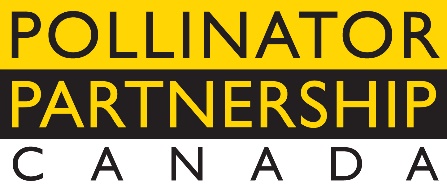 